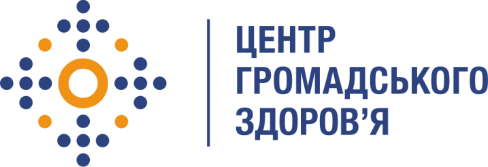 Державна установа
«Центр громадського здоров’я Міністерства охорони здоров’я України» оголошує конкурс на відбір Консультанта зі здійснення первинного аналізу транскриптів глибинних інтерв’ю для реалізації дослідження «Вивчення ефективності імплементації Бупренорфіну довготривалої дії «Buvidal» в Україні» в рамках програми Глобального фонду прискорення прогресу у зменшенні тягаря туберкульозу та ВІЛ-інфекції в України»Назва позиції: Консультант зі здійснення первинного аналізу транскриптів до аудіозаписів глибинних інтерв’ю, проведених в межах реалізації дослідження «Вивчення ефективності імплементації Бупренорфіну довготривалої дії «Buvidal» в Україні»Регіон діяльності: будь-який (робота віддалена)Період надання послуг: листопад 2023 рокуРівень зайнятості: часткова зайнятістьТип залучення до надання послуг: офіційнийІнформація щодо установи:  Головним завданнями Державної установи «Центр громадського здоров’я Міністерства охорони здоров’я України» (далі – Центр) є діяльність у сфері громадського здоров’я. Центр виконує науково-практичні та організаційно-методичні функції у сфері охорони здоров’я з метою забезпечення якості лікування хворих на cоціально-небезпечні захворювання, зокрема ВІЛ/СНІД, туберкульоз, вірусні гепатити тощо, попередження захворювань в контексті розбудови системи громадського здоров’я. Центр приймає участь в розробці регуляторної політики і взаємодіє з іншими міністерствами, науково-дослідними установами, міжнародними установами та громадськими організаціями, що працюють в сфері громадського здоров’я та протидії соціально небезпечним захворюванням.Метою дослідження є вивчити ефективність замісної підтримувальної терапії із використанням пролонгованої  форми Бупренорфіну - препарату «Buvidal» в Україні, як альтернативного лікарського засобу, а також дізнатися про фактори, які впливають на рішення пацієнта покинути програму лікування з використанням «Buvidal».Завдання : Здійснення первинного аналізу транскриптів глибинних інтерв’ю, наданих Замовником, шляхом згуртування відповідей усіх респондентів на кожне з питань.Передача узагальненого файлу у форматі .xls/.xlsx Замовнику.Вимоги до кандидатів: Вища  соціологічна, медична, психологічна освіта чи ступінь з журналістикиДосвід аналітичного опрацювання текстових даних;Досвід роботи із якісними компонентами дослідження;Досвід у здійсненні первинного аналізу транскриптів за результатами реалізованих глибинних інтерв’ю чи фокус-груп;Досвід проведення глибинних інтерв’ю чи фокус-груп буде перевагою;Знання ділової української мови та ділового спілкування;Чітке дотримання time-line;Досвідчений користувач пакету MS Office;Досвідчений користувач засобами електронної комунікації (електронна пошта, Telegram, Viber, WhatsApp).Термін подання документів – до 20 листопада 2023 року. Реєстрація документів 
завершується о 18:00.Резюме мають бути надіслані електронною поштою на електронну адресу: vacancies@phc.org.ua , з копією на v.romanchuk@phc.org.ua . В темі листа, будь ласка, зазначте: «423-2023 Консультант зі здійснення первинного аналізу транскриптів».За результатами відбору резюме успішні кандидати будуть запрошені до участі у співбесіді. У зв’язку з великою кількістю заявок, ми будемо контактувати лише з кандидатами, запрошеними на співбесіду. Умови завдання та контракту можуть бути докладніше обговорені під час співбесіди.Державна установа «Центр громадського здоров’я Міністерства охорони здоров’я України» залишає за собою право повторно розмістити оголошення про конкурс, скасувати конкурс, запропонувати договір з іншою тривалістю.